	                2. Flughafen VIE-Soccer Soccer-Cup 2016	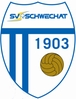 Spiel und Platzeinteilung SchwechatU7/U-8,  Platz 2, U9/ U10,  Platz 1, U11/U12,  Platz 3+4Alle Siegerehrungen finden anschließend nach dem jeweiligen Finalspiel auf dem Hauptfeld statt!Bitte die Mannschaften mit ihren Betreuern geschlossen zur Siegerehrung kommen. DANKE!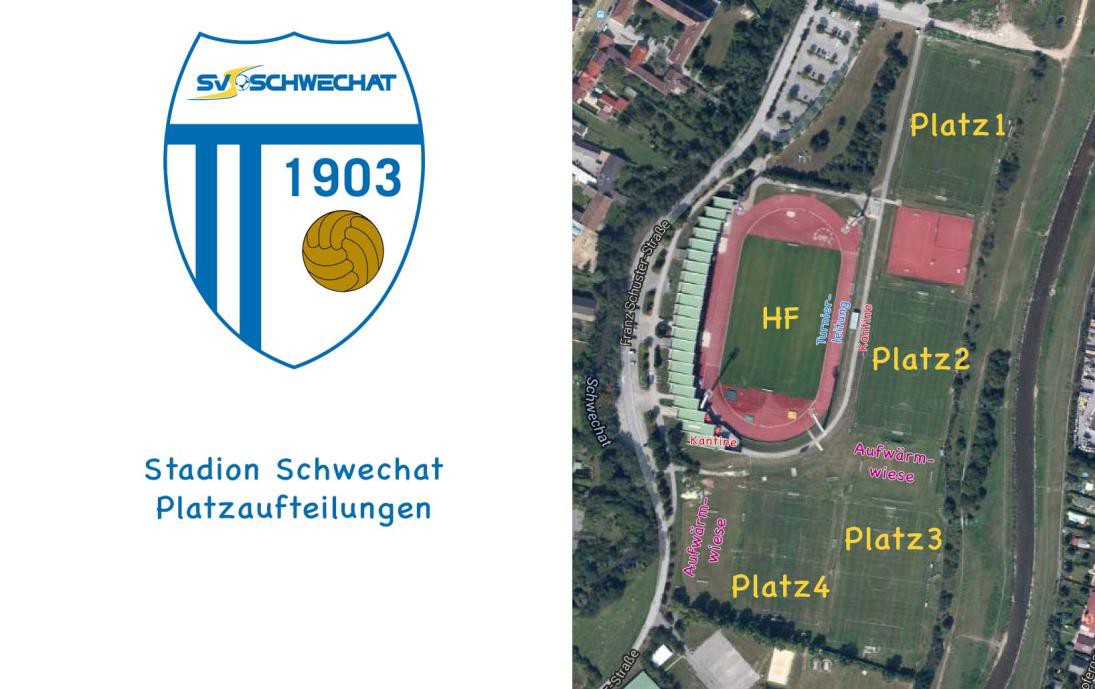 